Муниципальное казенное учреждениеДополнительного образования «Дом детского творчества»МО «Акушинский район»Республиканский конкурс ,посвященный Всемирному дню воды «Забота о чистой воде –забота о будущем»Номинация «Литературная»Тема«Вода- источник жизни нашей» 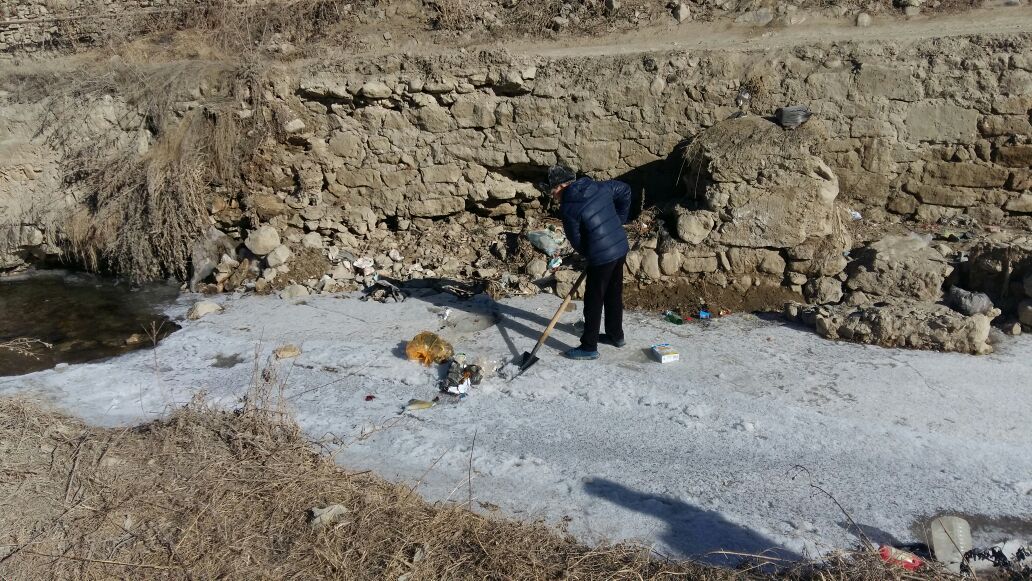            Автор работы: Хабибов  Магомедхабиб ,13лет  ,                                                           учащийся  детского объединения «Эрудит», Дома детского творчества с.Акуша Акушинского района РДРуководитель :Гусенова Наида Мухтаровна,Педагог ДО «»Эрудит» тел:89288761313                                                                 с.Акуша-2017гВода - источник жизни нашейВода -  источник жизни нашей ,
Как хорошо, что есть она,
И без воды никак на свете,
Об этом знаем мы всегда.И не росла бы  трава у речки,
И не выдать бы нам цветов и овечки,
И птичек пение на рассвете
Нас не будило бы при свете.А сможем ли мы воду сохранить? 
Конечно, сможем,  непременно !
Если каждый  обыкновенно 
Решит воду сохранить.И не бросая мусор в речку,
Побережем мы нашу  воду .
Если сбережем мы воду
Значит сохраним  мы природу.И поэтому не загрязнять ,  Мы должны ,не забывать, Сберегая нашу воду, Бережем мы природу!                                          Гимн Дагестана великий,Флаг Дагестана красивый,Герб Дагестана необычный,Символ на нем  величавый.Горные реки сквозь скалы спешат,Грозное море о скалы дробится,Птицы к вершинам путь свой вершат,А орлы Дагестана к горам спешат.Расул Гамзатов великийВосхвалил наш Дагестан.Расул Гамзатов мудрыйПрославил наш Дагестан.Наш Дагестан горами красив.Наш Дагестан людьми велик.Наш Дагестан врагами не сломлен.Наш Дагестан мудростью не слаб.Слава великой республике!Слава великому народу!Слава Дагестану!Слава,Слава,Слава!ХабибовМагомедхабиб,учащийся ДО «Эрудит».